PARTICIPANTS TO THE PLANNING ACTIVITY.GOVERNANCE.WARD COUNCILLOR			:	Mr. M. ShunmugumWARD COMMITTEE STRUCTURE	:	STAKEHOLDERS.INTRODUCTION.EXECUTIVE SUMMARY.Ward 3 is a suitable multi-cultural and multi-racial residential area which is characterised with a strong youth structure.  Gender distribution is projected based on analysis of statistical figures from Stats SA 2011 Census which shows that there is a 51% to 49% distribution of females to males respectively.  Regarding commercial activity, there are a number of small scale businesses which range from the petrol service stations, small shopping centre and numerous shops.  Ward 3 also has a number of car wash businesses, hawker shelters which are schedule to be opened by June 2017, and a fresh produce market taking place every weekend in Surryaville.  The community of ward 3 is also involved in agricultural activity, there are three (3) small-scale farms which entail livestock farming and fresh produce farming.  In terms of the religious composition of our ward, we have a variety of religious groups which are living in harmony (freedom of religion).The ward is also well endowed with some crucial facilities such as the testing grounds for learner drivers, the Lennoxton library, the multi-purpose room which promotes a variety of social activities such as dancing, yoga, classes for learning musical instruments, meditation, distribution of chronic medication in the war room, education and skills training, monitoring of the health of the citizens of the ward by the Amajuba District Department of Health.  There is also the Philamntwana Programme which deals with the health of infants.  There is a quality sports facility which is also a multi-purpose sporting centre for soccer, cricket, tennis, jogging, exercising etc.  The ward also has 2 civic centres called the Richview Hall, and the Nofta Hall.  There is also a number of educational facilities from primary to special schools such as the School of Industries, which also caters for Abet classes.  There are a number of day care centres which also cater for after-care.Regarding the socio-economic status of ward 3, the majority of the population is characterised with low-income.  However, the ward has a mixture of income levels from low, middle, to high income.  The spatial distribution of the different income levels is as follows:-Low-income		-	Fernwood, Lennoxton and Surryaville.Middle-income		-	Fernwood, Surryaville, Ghandi Park, Sunset View,Lennoxton.High-income		-	Richview.In terms of literacy levels, based on observations, the ward is characterised with a mix of literacy levels.  These are distributed spatially, however not necessarily in line with the distribution of the income levels.  The levels of unemployment are also closely related to the literacy levels.  There is high unemployment amongst the youth within the areas of Fernwood, Lennoxton and Surryaville.  The status of the levels of inequalities has improved over the years and this has been observed in the changes of the consumption levels.   According to a programme for profiling the unemployed which was conducted by the Department of Labour, it surfaced that some of the people who are unemployed are in possession of skills such as boiler making, welding, fitting and turning, brick laying, carpentry, plumbing, teaching, mechanics, masseuses etc.In terms of the infrastructure, the ward has quality infrastructure in general.  The majority of the roads are tarred and are of a good standard, even though some have minor defects such as potholes and cracks.  The stormwater is old and characterised by block drains which might lead to flooding during heavy rains.  The sanitation bulk infrastructure is of a good standard and we do not experience any blockages regarding the aforementioned.  In relation to basic service delivery, ward 3 feels that the current services which are provided by the municipality are up to standards.  In terms of the state of the environment, the ward has experienced a lot of illegal dumping within the open spaces found within the ward and this is largely due to the fact that the skips have been centralised.  Regarding the water bodies found within the ward, we have a river and smaller streams that have become polluted and invested with alien invasive plants, including rubbish from illegal dumping activities.  Due to such, occasional dredging of such water bodies is essential in order to maintain cleanliness.Regarding the immigrants from other countries within the ward, we have a steadily increasing number which is a situation that has been observed over the years.  It is perceived that these immigrants are coming from all over Africa and overseas.  The immigrants are involved in a variety of commercial activities which may be both legal and illegal and these range from cellphone shops, the provision of semi-skilled labour, general dealerships, mechanics and drugs.SITUATIONAL ANALYSIS.GEOGRAPHIC AREAS FALLING WITHIN THE WARD.Lennoxton	-	Urban.Surrayville	-	Urban.Richview	-	Urban.Fernwood	-	Urban.POPULATION SIZE AND GROWTH PATTERNS.In terms of the statistics from the Stats SA 2011 Census Data, ward 3 has a population of 8 182 people.  Based on observation, the population is neither growing nor declining.  However, there has been an influx of other cultures and races within the ward such as the blacks, whites, coloured, whereas previously it was predominantly characterised with the Indian population.  Ward 3 is a suitable multi-cultural and multi-racial residential area which is characterised with a strong youth structure.  In terms of the gender distribution, it is projected based on analysis of statistical figures from Stats SA 2011 Census that there is a 51% to 49% distribution of males to females respectively.HOUSEHOLD SIZE.An analysis of the total number of households within Newcastle also shows that ward 14 has the highest number of households more than any other ward in Newcastle.  The total number of households within ward 3 is 2172 and the average household size is 4 people per household.  This is below the average household size of Newcastle which is 4.2 people per household.  However, consultation with the member of the key stakeholders within the ward shows a different view to the statistical figures. AGE STRUCTURE.The age structure is characterised with a strong youth structure even though there’s a variety of age groups within the ward.GENDER DISTRIBUTION.In terms of the gender distribution, there is a 51% to 49% distribution of females to males respectively.STATE OF HEALTH (HIV/AIDS).The ward is well endowed with crucial facilities that are also used for health purposes such as dancing, yoga, meditation, distribution of chronic medication in the war room, education and skills training, and the monitoring of the health status of the citizens of the ward by the Amajuba District Department of Health.  We also have the Philamntwana Programme which deals infantry health.  We have an adequate sports facility which acts as a multi-purpose sporting centre for soccer, cricket, tennis, jogging, exercising etc.  Based on an analysis of the activities taking places within these facilities, it is safe to say that we have a healthy population within the ward due to constant monitoring of the health status.EDUCATION PROFILE.In terms of the literacy levels, based on analysis and observation of historical activities that have taken place within the ward, it is safe to say that the ward is characterised with high literacy levels and semi-skilled labour.EMPLOYMENT AND UNEMPLOYMENT.The levels of unemployment are also closely related to the literacy levels.  There is high unemployment amongst the youth within the areas of Fernwood, Lennoxton and Surryaville.  The status of the levels of inequalities has improved over the years and this has been observed in changes in consumption levels.  According to a programme for profiling the unemployed which was conducted by the Department of Labour, it surfaced that some of the people who are unemployed are in possession of skills such as boiler making, welders, fitting and turning, brick laying, carpentry, plumbers, teachers, mechanics, masseuses.SOCIO-ECONOMIC STATUS (POVERTY LEVELS).Regarding the socio-economic status of ward 3, the majority of the population is characterised with low-income.  However, the ward has a mixture of income levels from low, middle, to high income.  The distribution of the different income levels spatially is as follows:-Low-income		-	Fernwood, Lennoxton and Surryaville.Middle-income		-	Fernwood, Surryaville, Ghandi Park, Sunset View,Lennoxton.High-income		-	Richview.CHILD HEADED HOUSEHOLDS.Information not available as yet.  To be available upon the conduction of the ward profiling exercise by the ward committees of ward 3.STATE OF INFRASTRUCTURE (SERVICE DELIVERY).In terms of the level of infrastructure, the ward has quality infrastructure in general.  The majority of the roads are tarred and of a good standard even though some have minor defects such as potholes and cracks.  The stormwater is old and blocked leading to flooding during heavy rains.  The sanitation bulk infrastructure is of a good standard and there are no blockages experienced.  In relation to basic service delivery, ward 3 feels that the current services which are provided by the municipality are up to standards.CRIME AND SAFETY.There stakeholders indicated that there is generally a high crime rate within the ward, even though they did not indicate anything on woman and child abuse.  Be that as it may, they also indicated that certain measures have been taken by the community members as intervention towards decreasing the rate of crime within the ward.  The interventions are as follows:-Establishment of a Community Policing Forum.The ward need to establish street committee.CITIZEN SATISFACTION.Kindly mark with an X:STATE OF THE ENVIRONMENT.In terms of the state of the environment, over the years the ward has experienced a lot of illegal dumping within the open spaces and this is largely due to the fact that the skips have been centralised.  Regarding the water bodies such as the rivers and streams abutting the ward, they too have become polluted and infested with alien invasive plants and rubbish from illegal dumping.  Due to such we feel that occasional dredging of such water bodies is essential in order to maintain a clean and sustainable environment.LOCAL ECONOMIC DEVELOPMENT.Regarding commercial activity, we have a number of small scale businesses which range from the petrol service station, a mini shopping centre and numerous shops, there’s also a number of car washer businesses, hawker shelters which are schedule to be opened by June 2017, and a fresh produce market taking place every weekend in Surryaville.  The community of ward 3 is also involved in agricultural activity in the sense that there are 3 small-scale farms which deal in livestock farming and fresh produce farming.SPORTS, ARTS AND CULTURE.We have a number of sports, arts and cultural activities taking place annually within the ward and these take place within the local social facilities.  Such activities range from:-Soccer;Cricket;Tennis;Volleyball;Indoor games;Cultural shows (i.e. Diwali shows and jalsa);Religious programmes.RELIGIOUS FACILITIES.SOCIO-ECONOMIC FACILITIES.Sports facilities.Religious facilities.Library.Halls.Commercial facilities.Educational facilities.Health facility.Petrol service station.LAND USE MANAGEMENT (INCLUDING SPATIAL TRENDS AND PATTERNS).The most dominant land use observed within ward 3 is that of residential purposes for families.  However there is also a mixture of other land uses which range from educational uses, light industrial uses, an open space system, commercial, agriculture, and religious.AGRICULTURAL ACTIVITY (INCLUDING GRAZING).The community of ward 3 is also involved in agricultural activity in the sense that there are 3 small-scale farms which deal in livestock farming and fresh produce farming.LAND TENURE/OWNERSHIP.The majority of the people residing within the ward are renting from land owners who bought the houses but are staying outside of Newcastle.CLIMATE CHANGE (NATURAL DISASTER WITHIN THE LAST 30 YEARS).The flooding of Ncandu River which recently took place affecting households closer to the river bank.DISABILITY PROFILE.It is perceived that a quarter of the population within the ward may be classified as being disabled, and such disabilities range from inability to walk, inability to talk, inability to see, mental illness including other chronic disabilities.IMMIGRATION PROFILE.Information not available as yet.  To be available upon the conduction of the ward profiling exercise by the ward committees of ward 3.STATE OF GOVERNANCE (INCLUDING TRADITIONAL LEADERSHIP).The ward is governed in line with the requirements of the Constitution of the Republic of South Africa.  There are no traditional leaders within this ward.PUBLIC PARTICIPATION IN MUNICIPAL AFFAIRS (INCLUDING MECHANISMS).There is a very good and very effective public participation system in place within ward 3.  There is a good relationship between the citizens of the ward and the ward Councillor.PROJECTS THAT HAVE TAKEN PLACE OVER THE YEARS.1.	Hawkers shelter and car wash.2.	Rehabilitation of municipal flats for transfer to tenants.3.	War room.4.	Relocation of some flood victims.5.	Rehabilitation of change rooms at the Fernwood sports field.6.	Upgrading and construction of Draper Road.7.	Upgrading of Amanth playground.8.	Fencing of Lennoxton library.9.	High mast lights and the installation of cameras.10.	Establishment of New Age.SWOT ANALYSIS.LISTING OF PRIORITY NEEDS.1.	Provision of sustainable human settlements.2.	Improve the quality of the aging infrastructure (i.e. roads).3.	Job creation (unemployment and poverty).4.	Fencing of municipal facilities.5.	Improved stormwater drainage.6.	Improved bulk infrastructure for water and sanitation.7.	Introduction of the indoor cricket facility at Fernwood.8.	High mast lights.9.	Improved environmental management.OBJECTIVES OF THE WARD TOWARDS DEVELOPMENT.Creation of sustainable employment opportunities.Improved quality of the environment.Improved public transportation system.Improve the quality of recreational facilities.SUSTAINABLE DEVELOPMENT GOALS AS A STRATEGY.DECLARATION.I as the Ward Councillor of Ward 3, in conjunction with my War Room members of Ward, I would like to declare that the Community Based Plan which has been produced by the Newcastle Local Municipality is in fact a true representation of the proceedings that have taken place within the month of March 2019, and it is indeed a true reflection of the needs and aspirations of the community in ward.NAMEMALE/FEMALEPORTFOLIOPrinda PillayFThandi KhakieFRishie RamdhaniMJemy TealoMKarron MaharajMAlly HoosenMRoopchund SinghMRajendra JaggernathMA.K. GajeeMNathi MazibukoMPARTICIPATING ORGANIZATION & SECTOROBJECTIVESBASIC SERVICEPOORFAIRGOODACCESS TO ADEQUATE WATERXACCESSA TO ADEQUATE SANITATIONXACCESS TO WASTE REMOVAL SERVICESXACCESS TO ELECTRICITY FOR LIGHTING AND COOKINGXACCESS TO ADEQUATE HOUSINGXACCESS TO SOCIAL FACILITIESXACCESS TO SAFETY AND SECURITY FACILITIESXACCESS TO EDUCATIONAL FACILITIESXACCESS TO HEALTH FACILITIESXROADS AND STORMWATERXENVIRONMENTAL SUSTAINABILITYXACCESS TO SPORTS FACILITIESXHINDUCHRISTIANMUSLIMR. KABCDhoronH. PHopeMosqueScatsL. HFamudSaiF.L.XH. KFernwoodRaj YojSurryavilleSTRENGHTSWEAKNESSGood road infrastructure.Good sanitation infrastructure.Quality educational facilities.OPPORTUNITIESTHREATS17 SDGROLES AND RESPONSIBILITIES BY THE COMMUNITY / ACTION PLANROLES AND RESPONSIBILITIES FROM MUNICIPALITY / SUPPORT NEEDEDROLES AND RESPONSIBILITIES FROM GOVERNMENT SECTOR DEPARTMENTS / SUPPORT NEEDED PROJECT NAMEGEOGRAPHICAL LOCATION OF PROJECTBENEFICIARIESEnd Poverty in all forms everywhereEnd hunger, achieve food security and improved nutrition, and promote sustainable agriculture.Ensure healthy lives and promote well-being for all agesEnsure inclusive and equitable quality education and promote life-long learning opportunities for allAchieve gender equality and empower all women and girlsEnsure availability and sustainable management of water and sanitation for all.Ensure access to affordable, reliable, sustainable and modern energy for all.Promote sustained, inclusive and sustainable economic growth, full and productive employment and decent work for all.Build resilient infrastructure, promote inclusive and sustainable industrialization and foster innovationReduce inequality within and among countriesMake cities and human settlements inclusive, safe, resilient, and sustainableEnsure sustainable consumption and production patterns Take urgent action to combat climate change and its impactsConserve and sustainably use the oceans, seas and marine resources for sustainable development.Protect, restore and promote sustainable use of terrestrial ecosystems, sustainably manage forests, combat desertification, and halt and reserve land degration and halt biodiversity lossPromote peaceful and inclusive societies for sustainable development, provide access to justice for all and build effective, accountable and inclusive institutions at all; andStrengthen the means of implementation and revitalize the global partnership for sustainable development. COUNCILLOR’S NAMESIGNATUREWARD COMMITTEE MEMBERSSIGNATURE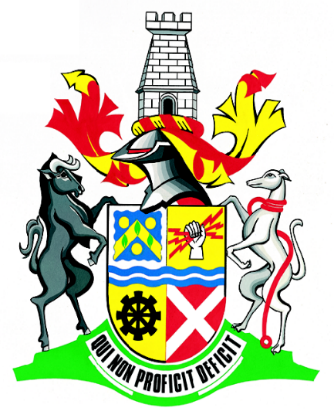 